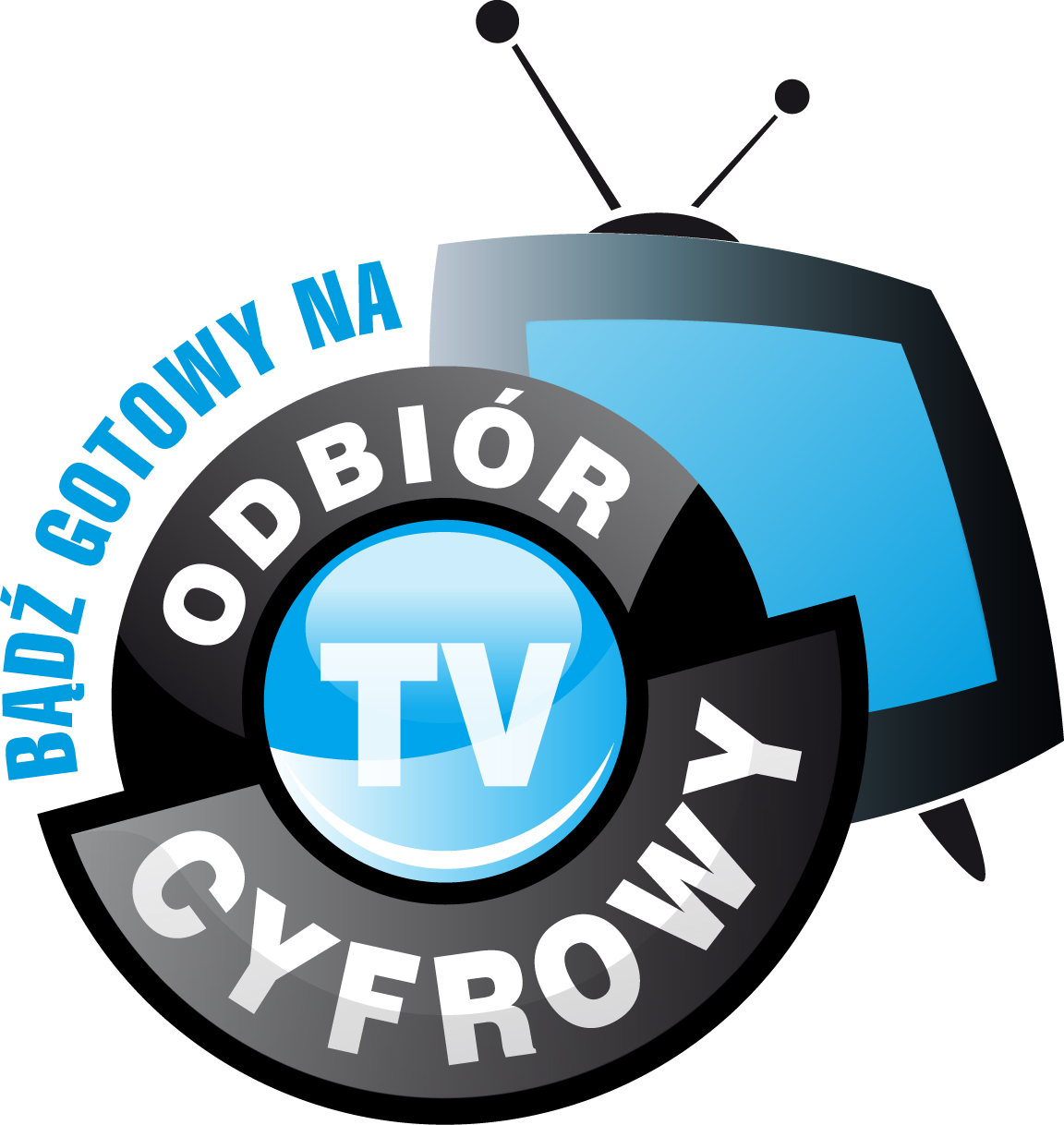 Jak dobrać antenę do odbioru naziemnej telewizji cyfrowej?Antena jest istotnym elementem instalacji do odbioru naziemnej telewizji cyfrowej. Od jej rodzajuistotnie zależy jakość odbioru, a w niektórych przypadkach – jego możliwość.W wielu miejscach wystarczy zastosowanie prostej anteny (np. siatkowej), ale w niektórych lokalizacjach konieczne jest zastosowanie tzw. anteny kierunkowej (o większej tzw. kierunkowości).Na poziom sygnału docierającego do anteny odbiorczej wpływają różnorodne czynniki (takie jak np.moc nadajnika, odległość od nadajnika, przeszkody terenowe, opady atmosferyczne).Im trudniejsze warunki odbioru w danym miejscu (w szczególności – im większa odległość od nadajnika, ale również w przypadku występowania przeszkód terenowych), tym większa powinna być tzw. kierunkowość anteny (można się też spotkać z określeniami: „zysk”, „zysk kierunkowy”, „zysk energetyczny” lub angielskim „gain”). Jest to jeden z podstawowych parametrów anteny, wartość którego znajdziemy na jej opakowaniu lub w dołączonej instrukcji. Anteny o dużej kierunkowości charakteryzują się z reguły większymi wymiaramioraz większą liczbą elementów. Należy pamiętać, że w przypadku tego rodzaju anten istotne jest ich odpowiednie ukierunkowanie; powinny „celować” w nadajnik. Zestawienie przykładowych rodzajów anten znajduje się w tabeli nr 1.Warto zainwestować w dobrą instalację do odbioru naziemnej telewizji cyfrowej, gdyż z reguły jest ona użytkowana znacznie dłużej niż telewizor.Uwaga!	Instalowanie anten powinno być dokonywane przez odpowiednio przeszkolone osoby – najlepiej zawodowych instalatorów anten – dlatego warto zasięgnąć ich porady. W przypadku anten zewnętrznych instalowanych na dachach, masztach, tyczkach, etc. należy zadbać o:zabezpieczenie przed upadkiem z wysokości, zastosowanie odpowiednio mocnych i trwałych mocowań oraz odpowiednie zabezpieczenie miejsca zamontowania anteny instalacją odgromową.Tabela 1:	Przykłady anten do odbioru naziemnej telewizji cyfrowej w zależności od odległości od nadajnikaOdległość od nadajnikaOdległość od nadajnikaOdległość od nadajnikaOdległość od nadajnika<10 km10-30 km30-50 km>50 kmAnteny pokojowe
– o małej kierunkowościWymiary: niewielkieAnteny pokojowe mogą mieć różne kształty w zależności od modelu.Często elementy właściwej anteny są ukryte w obudowie z tworzywa sztucznego.Anteny siatkowe - o małej kierunkowościZysk: ok. 2-10 dBiWymiary:	szerokość: ok. 50-60 cm	wysokość: ok. 40-80 cmAnteny siatkowe - o małej kierunkowościZysk: ok. 2-10 dBiWymiary:	szerokość: ok. 50-60 cm	wysokość: ok. 40-80 cmAnteny o średniej kierunkowościZysk: ok. 6-12 dBiWymiary (długość): ok. 80-120 cmAnteny o średniej kierunkowościZysk: ok. 6-12 dBiWymiary (długość): ok. 80-120 cmAnteny o średniej kierunkowościZysk: ok. 6-12 dBiWymiary (długość): ok. 80-120 cmAnteny o dużej kierunkowościZysk:ponad 12 dBiWymiary (długość):ok. 150-250 cmAnteny o dużej kierunkowościZysk:ponad 12 dBiWymiary (długość):ok. 150-250 cmAnteny o dużej kierunkowościZysk:ponad 12 dBiWymiary (długość):ok. 150-250 cm